Trevi CMP 576 DABPOUŽITÍToto zařízení je elektronický přístroj s vysokou přesností, takže jej nepoužívejte v následujících případech:• V blízkosti silných zdrojů tepla, jako jsou ohřívače a ohřívače.• Ve velmi vlhkých místech, jako jsou koupelny, bazény atd.• Na prašných místech.• V místech vystavených silným vibracím.Umístěte spotřebič tak, aby na jeho stranách bylo vždy dostatek místa pro volný oběh vzduchu (nejméně 5 cm). Neblokujte větrací otvory.Pokud tekutiny vniknou do spotřebiče, okamžitě jej odpojte od síťové zásuvky a přemístěte přístroj na nejbližší autorizované servisní středisko společnosti TREVI.Před spuštěním spotřebiče vždy zkontrolujte, zda jsou napájecí a připojovací kabely správně nainstalovány.PÉČE A ÚDRŽBAPro čištění doporučujeme použít jemnou, mírně navlhčenou látku. Vyhněte se rozpouštědlům nebo abrazivním látkám.DůležitéDobrá konstrukce tohoto zařízení zaručuje dlouhodobou dokonalou funkci. Pokud však dojde k problému, doporučujeme kontaktovat nejbližší autorizované servisní středisko. Společnost TREVI sleduje politiku neustálého výzkumu a vývoje. Výrobky proto mohou mít jiné charakteristiky než ty, které jsou popsány.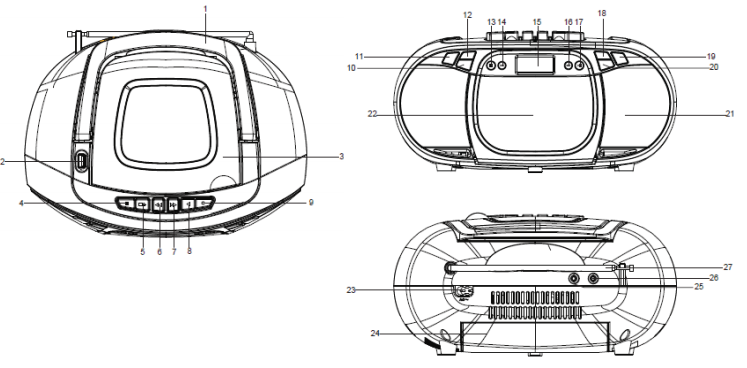 POPIS  1. Rukojeť2. USB vstup3. Přihrádka na CD4. Tlačítko PAUSE5. Tlačítko STOP / EJECT, zastavení přehrávání / vysunutí kazety6. Tlačítko F.FWD, rychlé převinutí kazety vpřed7. Tlačítko REW, rychlé převinutí kazety zpět8. Tlačítko PLAY, přehrávání kazety9. Tlačítko RECORD, nahrávání na kazetu10. Tlačítko 10 / FOLD. / MEM -11. Tlačítko PROG./MEM./P-MODE12. Tlačítko 10 / FOLD. / MEM +13. Tlačítko STOP / MENU / INFO14. Tlačítko SKIP / TUN. -15. LCD displej16. Tlačítko SKIP / TUN. +17. Tlačítko PLAY / PAUSE / SELECT / SCAN18. Tlačítko VOLUME +19. Tlačítko STANDBY / FUNC.20. Tlačítko VOLUME -21. Reproduktor22. Přihrádka na kazetu23. AC zásuvka, síťové napájení24. Přihrádka na baterie25. Vstup AUX IN26. Výstupní zásuvka pro sluchátka27. Anténa FMBATERIEOtevřete prostor pro baterii (24) a vložte baterie velikosti D (UM1), abyste pečlivě respektovali indikované polarity. Vyměňte prázdné baterie okamžitě a vyjměte je, pokud neplánujete zařízení používat delší dobu.SÍŤPřipojte napájecí kabel k elektrické zásuvce (23). Zasuňte zástrčku do síťové zásuvky 100-240V 50/60Hz. Nepřipojujte spotřebič k jiným než uvedeným elektrickým zásuvkám.ON / OFF1. Stiskněte tlačítko STANDBY / FUNC. (19) pro zapnutí jednotky.2. Stiskněte tlačítko STANDBY / FUNC. (19) pro výběr jednoho ze zdrojů rádia DAB / DAB +, FM rádia, KAZETY , AUX vstup, CD přehrávač a USB vstup.POZNÁMKAPokud na zdroji CD, USB nebo AUX neprovedete do 15 minut žádnou operaci, jednotka automaticky vstoupí  do pohotovostního režimu.3. Dlouze stiskněte tlačítko STANDBY / FUNC. (19) k vypnutí jednotkyHlasitost1. Otočte ovladačem VOLUME (18) ve směru nebo proti směru hodinových ručiček pro zvýšení nebo snížení hlasitosti.RÁDIOVÝ PROVOZ DAB / DAB +SKENOVÁNÍ DAB / DAB + RÁDIOVÉ STANICE1. Vyberte zdroj DAB pomocí tlačítka STANDBY / FUNC. (19). Zobrazí se Vítejte v DAB. Při prvním zapnutí bude rádio vyhledávat a automaticky ukládat všechny dostupné stanice DAB;2. Pokud chcete opakovat skenování dostupných stanic DAB, dlouze stiskněte tlačítko STOP / MENU / INFO (13) vstupte do nabídky DAB. Zobrazí se úplné skenování;3. Stisknutím tlačítka PLAY / PAUSE / SELECT / SCAN (17) zahájíte vyhledávání stanic DAB;4. Stisknutím tlačítka TUN- (14) nebo TUN + (16) procházejte různými naladěnými stanicemi DAB. Stiskněte tlačítko PLAY / PAUSE / SELECT /SCAN (17) na požadované stanici DAB pro spuštění přehrávání;5. Několikrát stiskněte tlačítko STOP / MENU / INFO (13), aby se zobrazily informace o přijímané stanici DAB / DAB + RADIO MENU1. Dlouhým stisknutím tlačítka STOP / MENU / INFO (13) otevřete nabídku DAB;2. Stisknutím tlačítka TUN- (14) nebo TUN + (16) zobrazíte různé položky nabídky DAB;3. Stisknutím tlačítka PLAY / PAUSE / SELECT / SCAN (17) vyberte zobrazenou položku nabídky:Úplné prohledání: umožňuje prohledat celé pásmo DAB / DAB + a automaticky uložit nalezené stanice.Ruční ladění: Umožňuje ručně prohledat jednu frekvenci DAB / DAB +. stisknout tlačítko TUN- (14) nebo TUN + (16) vyberte číslo kanálu týkající se frekvence, která má být skenována, a poté stiskněte klávesu PLAY / PAUSE / SELECT / SCAN (17) pro zahájení skenování. Nalezené stanice se automaticky uloží. Na konci dlouhým stisknutím tlačítka STOP / MENU / INFO (13) se vrátíte do nabídky DAB.DRC: umožňuje zapnout / vypnout funkci DRC pro zlepšení zvuku při poslechu v hlučném prostředí. Můžete nastavit úroveň DRC na vysokou (vysokou), nízkou (nízkou) nebo OFF (vypnutou).Prune (Smazat): umožňuje odstranit ze seznamu uložených stanic všechna nalezená rádia, ale nedostupná (špatný signál).Pomocí tlačítka TUN- (14) nebo TUN + (16) přejděte na Yes a potvrďte vymazání tlačítkem PLAY / PAUSE / SELECT / SCAN (17).Systém: umožňuje přístup do podnabídky systému:Jazyk: je možné zvolit jazyk nabídek; K dispozici je italština (výchozí) a angličtina. Tovární nastavení: umožňuje obnovit tovární nastavení zařízení. Na konci resetuje se automatické prohledávání stanic DAB / DAB +. Verze SW (Verze softwaru): umožňuje zobrazit verzi softwaru zařízení.Uložení ROZHLASOVÝCH stanicChcete-li uložit rozhlasovou stanici, postupujte takto:1. Nalaďte požadovanou rozhlasovou stanici ručním laděním;2. Stiskněte tlačítko PROG./MEM./P-MODE (11), na displeji se zobrazí zpráva PRESET STORE;3. Pomocí tlačítek TUN- (14) nebo TUN + (16) vyberte místo v paměti;4. Stisknutím tlačítka PLAY / PAUSE / SELECT / SCAN (17) potvrďte a uložte rozhlasovou stanici.Opakujte to pro každou rozhlasovou stanici, kterou chcete uložit. K dispozici je 30 paměťových míst.OVLÁDÁNÍ FM RÁDIASKENOVÁNÍ FM RÁDIOVÝCH STANIC1. Vyberte zdroj FM. Objeví se REŽIM FM;2. Stisknutím a podržením tlačítka PLAY / PAUSE / SELECT / SCAN (17) zahájíte vyhledávání stanic FM. Automaticky si zapamatuje prvních 30 přijatých stanic;3. Na konci hledání začne zařízení hrát od P01;4. Stisknutím tlačítka 10 / FOLD. / MEM - (10) nebo 10 / FOLD. / MEM + (12) vyberte uložené stanice.RUČNÍ LADĚNÍ ROZHLASOVÝCH STANICChcete-li uložit rozhlasovou stanici, postupujte takto:1. Ručně nalaďte požadovanou rozhlasovou stanici pomocí tlačítek TUN- (14) nebo TUN + (16); opakovaně tlačítko  stiskněte po kroku, jakmile vyhledáte požadovanou stanici podržte tlačítko několik sekund stisknuté, abyste naladili na předchozí / další stanici;2. Stiskněte tlačítko PROG./MEM./P-MODE (11) a pomocí tlačítek TUN- (4) nebo TUN + (8) vyberte místo v paměti;3. Stisknutím tlačítka PLAY / PAUSE / SELECT / SCAN (17) potvrďte a uložte rozhlasovou stanici.Opakujte to pro každou rozhlasovou stanici, kterou chcete uložit. K dispozici je 30 paměťových míst.4. Několikrát stiskněte tlačítko STOP / MENU / INFO (13), aby se zobrazily informace o přijímané stanici.POZNÁMKAChcete-li dosáhnout nejlepšího příjmu FM, vysuňte a nasměrujte anténu (27). Pokud příjem není dobrý, zkuste upravit  délku a orientaci antény, avšak kvalita příjmu FM do značné míry závisí na umístění,  kde je spotřebič umístěn.Blízkost televizorů, neonových lamp nebo jiných domácích spotřebičů může způsobit rušení příjmu programů rádia, v tomto případě přesuňte rádiový záznamník od rušivého zařízení.MENU FM RÁDIA1. Stisknutím a podržením tlačítka STOP / MENU / INFO (13) otevřete nabídku FM.2. Stisknutím tlačítka TUN- (14) nebo TUN + (16) zobrazíte různé položky nabídky FM;3. Stisknutím tlačítka PLAY / PAUSE / SELECT / SCAN (17) vyberte zobrazenou položku nabídky:Nastavení skenování: umožňuje nastavit vyhledávání rozhlasových stanic na všech nalezených stanicích (Všechny stanice) nebo pouze na těchto stanicích  se silným signálem (silná stanice).Nastavení zvuku: umožňuje nastavit zvuk ve stereo nebo mono  Systém: umožňuje přístup do systémové nabídky (viz RADIO DAB / DAB + MENU).Přehrávání CD-MP31. Vyberte CD. Objeví se režim CD MODE.2. Otevřete prostor pro disk CD (11) pomocí příslušného tlačítka a vložte disk pístem stranou nahoru. Dveře opatrně zavřete.3. Po několika sekundách se na LCD displeji (15) zobrazí počet skladeb na disku. Přehrávání se spustí automaticky.4. Stisknutím tlačítka PLAY / PAUSE / SELECT / SCAN (17) aktivujete pauzu; uplynulý čas stopy začne blikat. Opětovným stisknutím vypnete pauzu.5. Stisknutím tlačítka STOP / MENU (13) natrvalo zastavíte přehrávání.JUMP TRACE / RYCHLE ZPĚT1. Stiskněte tlačítko TUN- (14) o TUN+ (16)pro přesun na předchozí nebo další skladbu.2. Při stisknutí tlačítka TUN- (14) o TUN+ (16) při poslechu poslat skladbu zpět nebo rychle. Uvolněte tlačítko pro návrat k normálnímu přehrávání.PŘEHRÁVÁNÍ jedné skladby1. Pro trvalé přehrávání jedné skladby stiskněte tlačítko MEM./PMODE (11), dokud se na displeji neobjeví REP-1. Přehrávač CD bude neustále přehrávat skladbu zobrazenou na displeji.2. Chcete-li zrušit nepřerušované přehrávání jedné skladby, stiskněte tlačítko MEM./PMODE (11), dokud se neobjeví zpráva.DISC symbolPřehrávání všech skladeb1. Pro nepřetržité přehrávání všech skladeb na disku stiskněte tlačítko MEM./PMODE (11) během přehrávání, dokud se na displeji nezobrazí REP-ALL. Přehrávač disků CD bude neustále přehrávat všechny skladby na disku.2. Chcete-li zrušit nepřerušované přehrávání všech skladeb na disku, stiskněte tlačítko MEM./PMODE (6), dokud se nezobrazí symbol DISC.PŘEHRÁVÁNÍ CELÉ SLOŽKYPOZNÁMKA: funkce platná pouze pro disky MP3.1. Pro nepřetržité přehrávání všech skladeb ve složce stiskněte během přehrávání tlačítko MEM./PMODE (11), dokud se na displeji nezobrazí REP-ALBUM. Přehrávač CD bude neustále přehrávat všechny skladby ve složce.2. Chcete-li zrušit nepřerušované přehrávání všech skladeb ve složce, stiskněte tlačítko MEM./P-MODE (11), dokud se neobjeví symbolu zápisu DISC.NÁHODNÉ PŘEHRÁVÁNÍ SKLADBY1. Chcete-li náhodně přehrát všechny skladby na disku, stiskněte tlačítko MEM./PMODE (11) během přehrávání, dokud se na displeji nezobrazí nápis RANDOM. CD přehrávač náhodně přehraje všechny skladby na disku.2. Chcete-li zrušit náhodné přehrávání všech skladeb na disku, stiskněte tlačítko MEM./PMODE (11), dokud se neobjevípísemný symbol DISC.REPRODUKCE PRVNÍCH 10 SEKUND SKLADBY1. Pro přehrávání prvních 10 sekund všech skladeb na disku stiskněte během přehrávání tlačítko MEM./PMODE (6), dokud se na displeji nezobrazí INTRO. Přehrávač CD přehraje prvních 10 sekund všech skladeb na disku.2. Chcete-li zrušit přehrávání prvních 10 sekund všech skladeb na disku, stiskněte tlačítko MEM./PMODE (6), dokud se neobjeví symbol zápisu DISC.ALBUMPOZNÁMKA: funkce platná pouze pro disky MP3 obsahující složky.1. Během přehrávání MP3 disku stiskněte a podržte tlačítko 10/FOLD./MEM - (10) o 10/FOLD./MEM + (12)pro přesun na další složku (pokud existuje).2. Během přehrávání MP3 disku stiskněte tlačítko 10/FOLD./MEM - (10) o 10/FOLD./MEM + (12)) pro přesun na další desátou skladbu.ProgramováníMůžete vybrat pořadí, ve kterém jsou přehrávány stopy.1. Stisknutím tlačítka STOP / MENU (13) zastavíte přehrávání.2. Stiskněte tlačítko MEM./PMODE (11), na displeji se zobrazí zpráva P01 a T-000.3. Pomocí tlačítek TUN- (14) o TUN+ (16vyberte skladbu, kterou chcete přehrát.4. Pro potvrzení stiskněte tlačítko MEM./PMODE (11).5. Opakujte kroky 3 a 4 pro uložení a přehrávání požadovaných skladeb; u zvukových disků CD je možné uložit až 20 skladeb, zatímco u disků MP3 může být uloženo maximálně 99 skladeb.6. Stisknutím tlačítka PLAY / PAUSE / SELECT / SCAN (17) spustíte přehrávání.7. Stiskněte dvakrát tlačítko STOP / MENU (13) pro zrušení programování.PROVOZ PŘEHRÁVÁNÍ KAZET1. Vyberte zdroj TAPE MODE;2. Vložte kazetu do přihrádky (22) stranou, kterou chcete poslouchat, směrem ven;3. Pomocí tlačítek VOLUME + (18) a VOLUME - (20) upravte hlasitost podle svých představ;4. Stisknutím tlačítka PLAY (8) spusťte přehrávání;5. Stisknutím tlačítka PAUSE (4) dočasně zastavíte přehrávání, dalším stisknutím jej obnovíte;6. Chcete-li pásku rychle převinout vpřed, stiskněte tlačítko F.FWD (6);7. Chcete-li pásku rychle převinout zpět, stiskněte tlačítko REW (7);8. Stisknutím tlačítka STOP / EJECT (5) definitivně zastavíte přehrávání, dalším stisknutím vyjmete kazetu.REGISTRACE Z OSTATNÍCH ZDROJŮ1. Vyberte zdroj CD nebo USB a spusťte požadovanou stopu, nebo v RÁDIU a nalaďte požadovanou stanici;2. Vložte kazetu do přihrádky (22);3. Stisknutím tlačítka RECORD (9) spusťte nahrávání;4. Pomocí tlačítka PAUSE (4) zastavte nahrávání na okamžik, dalším stisknutím jej obnovte;5. Stisknutím tlačítka STOP / EJECT (5) definitivně zastavíte nahrávání.USB 1. Připojte USB zařízení k USB vstupu (2).2. Vyberte zdroj USB. Zobrazí se režim USB MODE.3. Po několika sekundách se na LCD displeji (15) zobrazí počet skladeb na disku. Přehrávání se spustí automaticky.POZNÁMKA: Viz odstavec OPERACE CD přehrávače CD-ROM pro ostatní funkce.AUX IN1. Připojte externí zařízení k vstupu AUX IN (25).2. Vyberte zdroj AUX. Zobrazí se režim zápisu AUX MODE.3. Spusťte přehrávání externího zařízení. Pro všechny funkce přehrávání viz příručka externího zařízení.Vstup NA SLUCHÁTKA1. Připojte sluchátka do zásuvky pro sluchátka (26);2. Spusťte požadované přehrávání a upravte hlasitost pomocí tlačítek VOLUME + (18) a VOLUME - (20).TECHNICKÁ CHARAKTERISTIKANapájení a spotřeba: ............................................. . ................................. 100-240 V 50/60 (15 W, pohotovostní režim <0,5 W)  9V baterie 6 x „D“ (UM1) nejsou součástí dodávkyZvukový výkon: ............................................... .................................................. 1,5 W x 2Příjem pásma FM: .............................................. ..................................... 87,5 - 108 MHzPříjem pásma DAB / DAB +: ........................................... . ............................... 174,928 - 239,200 MHz